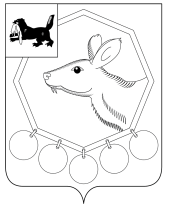 РОССИЙСКАЯ  ФЕДЕРАЦИЯ             ИРКУТСКАЯ ОБЛАСТЬМУНИЦИПАЛЬНОЕ ОБРАЗОВАНИЕ «БАЯНДАЕВСКИЙ РАЙОН»ПОСТАНОВЛЕНИЕ МЭРАО внесении изменений в муниципальную программу  «Молодежная политика»  на 2015-2017 годы, утвержденную постановлением мэра МО «Баяндаевский район» от 06.11.2014 №206В целях реализации государственной молодежной политики,  обеспечения успешной социализации и эффективной самореализации молодежи на территории муниципального образования «Баяндаевский район», в соответствии с Государственной программой Иркутской области «Молодежная политика» на 2014-2018 годы, утвержденной Постановлением Правительства Иркутской области от 24 октября 2013 года № 447-пп,  руководствуясь ст.ст.33,48 Устава МО «Баяндаевский район», ПОСТАНОВЛЯЮ: Внести изменения в муниципальную программу муниципального образования «Баяндаевский район» «Молодежная политика»  на 2015-2017 годы», утвержденную постановлением мэра МО «Баяндаевский район» от 06.11.2014 г. № 206, изложив в новой редакции (Приложение №1);Опубликовать настоящее постановление в газете «Заря», а также на официальном сайте МО «Баяндаевский район» в информационно-телекоммуникационной сети «Интернет»; Контроль за исполнением настоящего постановления оставляю за собой.Мэр муниципального образования «Баяндаевский район»А.П. ТабинаевИсп. Рябец Т.В9-12-17от  17.05. 2016  года  № 82      с. Баяндай